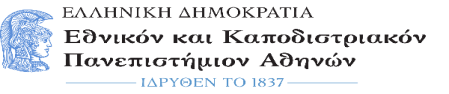 Παιδαγωγικό Τμήμα Δευτεροβάθμιας  Εκπαίδευσης Π.Μ.Σ. «Συμβουλευτική, Επαγγελματικός Προσανατολισμός και Δια Βίου Μάθηση» Πανεπιστημιούπολη – 15784 Ιλίσια Φιλοσοφική Σχολή / 5ος Όροφος  - Κυψέλη 547ΠΡΟΓΡΑΜΜΑ ΜΑΘΗΜΑΤΩΝ Γ’ ΕΞΑΜΗΝΟΥ 2023 -2024 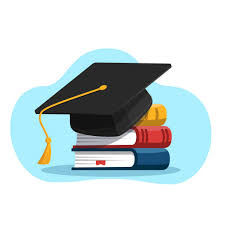 1ο Μάθημα: «Ποσοτικές και Ποιοτικές Μέθοδοι Αξιολόγησης Επαγγελματικού Προσανατολισμού»Διδάσκων Καθηγητής: Νικόλαος Δρόσος Ημέρα Μαθήματος: ΣάββατοΤρόπος Διεξαγωγής μαθήματος: Εξ αποστάσεως Ημερομηνίες Μαθημάτων: 14/10/2023, 09.00-12.004/11/2023, 09.00-12.0011/11/2023,09.00-12.0025/11/2023, 09.00-12.002/12/2023, 09.00-12.0016/12/2023, 09.00-12.0013/01/2024, 09.00-13.0027/01/2024, 09.00-13.00